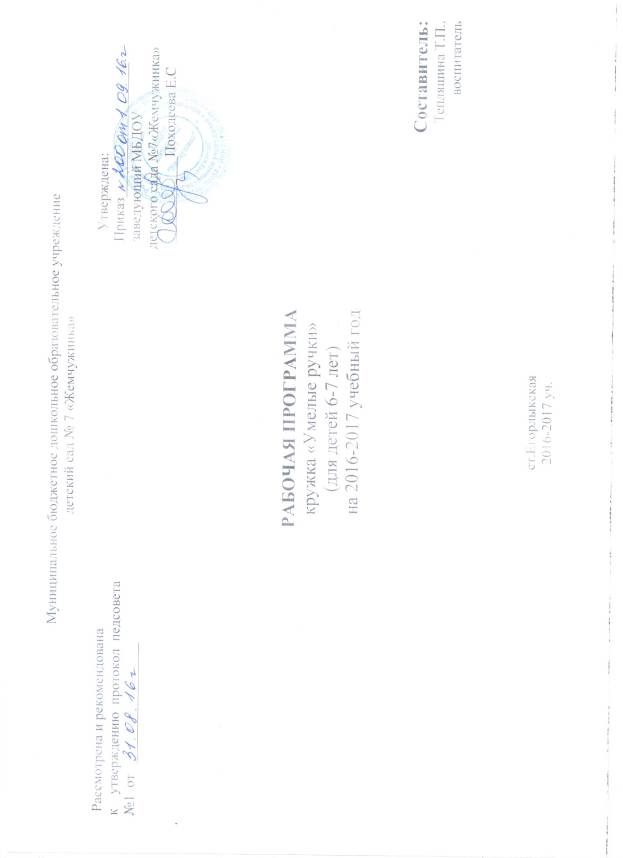 Пояснительная записка “Истоки творческих способностей и дарования детей на кончиках их пальцев. От пальцев, образно говоря, идут тончайшие ручейки, которые питают источник творческой мысли. Чем больше уверенности и изобретательности в движениях детской руки, тем тоньше взаимодействие с орудием труда, чем сложнее движение, необходимое для этого взаимодействия, тем глубже входит взаимодействие руки с природой, с общественным трудом в духовную жизнь ребенка. Другими словами: чем больше мастерства в детской руке, тем умнее ребенок” В.А.Сухомлинский Ручной труд – это творческая работа ребенка с различными материалами, в процессе которой он создает полезные и эстетически значимые предметы и изделия для украшения быта. Такой труд является декоративной, художественно – прикладной деятельностью ребенка, поскольку при создании красивых предметов он учитывает эстетические качества материалов на основе имеющихся представлений, знаний, практического опыта. Следует помнить, что развитие тонкой координации движений и ручной умелости предполагает известную степень зрелости структур головного мозга, от них зависит управление движениями руки. Правильно организованный ручной труд в детском саду дает детям представление о качестве и возможностях различных материалов, способствует закреплению положительных эмоций. Ручной труд способствует развитию сенсомоторики - согласованности работы глаз и рук, совершенствованию координаций движений, гибкости, точности в выполнении действий. Умелыми пальцы становятся не сразу. Игры, упражнения, пальчиковые разминки, конструирование, рисование, лепка, ручной труд помогают детям уверенно держать карандаш и ручку, самостоятельно заплетать косички и шнуровать ботинки, мастерить подарки своим близким. В процессе изготовления поделок формируется система специальных навыков и умений. Программа ставит перед собой цель: раскрыть и развивать творческие способности и задатки, заложенные в ребенке, через занятия ручным трудом . Практика показывает: дети, которые занимались ручным трудом, легче осваивают технику письма. Чтобы ребенок научился правильно держать ручку, нужна тренировка, а для этого как нельзя лучше подходит работа с мелким материалом.Основные задачи кружка"Умелые ручки":- развитие мелкой моторики;- формирование художественного вкуса и практических трудовыхнавыков;- воспитание творческой активности.Задачи программы: 1. Обучать конкретным приёмам работы с тканью , развивать мелкую моторику. 2.Обучить детей безопасным приемам работы с различными инструментами; 3. Развивать у детей творческую активность и инициативу, формировать художественный вкуса и практические трудовые навыки. 4.Воспитывать трудолюбие, творческую активность,  аккуратность, желание доводить начатое до конца. Программа рассчитана на 1год обучения для детей 6-7 лет подготовительной к школе группе. Форма работы  подгрупповая . Продолжительность НОД – 30 минут. Программа предполагает овладение детьми определенными знаниями, умениями, навыками, выявление и осознание ребенком своих способностей, формирование общетрудовых и специальных умений, способов самоконтроля. Дети овладевают элементарными трудовыми умениями при работе с иголкой, нитками и тканью, ножницами. Работа с тканью. - узнают и научатся выполнять правила безопасного пользования ножницами и иголкой; -умения вдевать нитку, завязывать узелок; пришивать пуговицы,-умеет выполнять шов «вперед иголку» и «через край".Продуктивная деятельность по своему характеру является художественной деятельностью, поэтому имеет большое значение в эстетическом воспитании. Важно у детей воспитывать эстетическое отношение к окружающему, умение видеть и чувствовать прекрасное, развивать художественный вкус и творческие способности. Таким образом, занятия продуктивными видами деятельности являются важным средством всестороннего развития детей. С учетом Федерального государственного образовательного стандарта дошкольного образования программа направлена на: создание условий развития ребенка, открывающих возможности для его позитивной социализации, его личностного развития, развития инициативы и творческих способностей на основе сотрудничества со взрослыми и сверстниками и соответствующим возрасту видам деятельности; на создание развивающей образовательной среды, которая представляет собой систему условий социализации и индивидуализации детей. Широкие связи художественного труда с другими образовательными областями позволяют на одном занятии решать самые разные образовательные задачи, закреплять полученные знания и навыки в других видах образовательной деятельности.  социально-коммуникативное развитие;  познавательное развитие;  речевое развитие;  художественно-эстетическое развитие;  физическое развитие. Основными принципами построения данной программы являются: - доступность предполагаемого к изучению материала, соответствие его возрастным и психофизическим особенностям детей; - систематичность и последовательность в приобретении знаний и умений; - личностно-ориентированный подход к ребенку. Индивидуальный подход в работе с детьми создает благоприятные возможности для развития познавательных способностей, активности, склонностей и одаренности каждого воспитанника. Именно индивидуальный подход в обучении дает возможность раскрыться и утвердиться «трудному» или замкнутому ребенку. - изучение интересов и потребностей детей; - практическое участие и наглядное оформление. В ходе реализации программы предполагается использование материалов для работы с тканью: хлопчатобумажная ткань, иголки, пуговицы и нитки. Формы контроля освоения программы: - Педагогическое наблюдение (диагностика); - Анализ детских работ; - Работы по образцу; - Творческие работы. Формы подведения итогов программы: выставки; участие в смотрах, конкурсах детского сада, станицы и т. д.Периодичность и сроки проведения результатов освоения программы: 2 раза в год. Низкий уровень- беспомощность во всех компонентах трудового процесса; отказ от деятельности, результат не получен, необходимость прямой помощи взрослого; результат труда низкого качества. Средний уровень – качество результата высокое, но без элементов новизны или близкий перенос, недостаточные комбинаторные умения и самостоятельность для реализации творческого замысла (требуются советы, указания, включение взрослого в трудовой процесс); замысел реализован частично. Высокий уровень - полная самостоятельность, результат высокого качества, оригинален или с элементами новизны.Условия реализации программы. Для реализации программы необходимо: Аудиозаписи: 1. Ф. Шопен – Весенний вальс 2. Д. Д. Шостакович – Прелюдия №5 для фортепиано и скрипки 3. Ф. Лист – Грезы Любви (Ноктюрн №3) 4. Э. Григ - Утреннее настроение (Пер Гюнт) 5. Ф. Шопен – Весенний вальс 6. Ф. Шуберт. Вечерняя серенада. 7. Альбом Чайковского для детей - Времена года. 8. Классика для малышей В. Вивальди. Дождь (Времена года – Зима) 9. Классика для малышей В.А. Моцарт «Симфония №6 Музыка ангелов Материалы и оборудование: Ножницы Кисточки для клея Клей ПВА Баночки для клея Картон разного цвета Салфетки и клеенки для работы с клеем Шаблоны Трафареты Пуговицы Простые карандаши Нитки №40Белая и цветная ткань Ленточки Иголки №3 Игольницы               Оценка индивидуального развития детей подготовительной группы при реализации программы.        Перспективный план кружка "Волшебный сундучок" на 2016-2017 учебный год.№Фамилия и имя ребенкаУмеетпринятьцельдеятельностиУмеетпринятьцельдеятельностиУмеетПланироватьработу,понятнорассказыватьоб основныхэтапахвоплощениязамыслаУмеетПланироватьработу,понятнорассказыватьоб основныхэтапахвоплощениязамыслаУмениесамостоятельнопродумыватькомпозициюсвоей работы.Умениесамостоятельнопродумыватькомпозициюсвоей работы.ЗнаниеПравилбезопасностипри работесинструментамиЗнаниеПравилбезопасностипри работесинструментамиНаличие интереса к занятиямНаличие интереса к занятиямПроявляетиндиви-дуальныетворческие способностиПроявляетиндиви-дуальныетворческие способности№Фамилия и имя ребенкаН.Г.К.Г.Н.Г.К.Г.Н.Г.К.Г.Н.Г.К.Г.Н.Г.К.Г.Н.Г.К.Г.1.2.3.4.5.6.7.8.9.10.Итого:     НИЗКИЙ УРОВЕНЬИтого:     НИЗКИЙ УРОВЕНЬСРЕДНИЙ УРОВЕНЬСРЕДНИЙ УРОВЕНЬВЫСОКИЙ УРОВЕНЬВЫСОКИЙ УРОВЕНЬМесяцНазвание темыПрограммное содержание МатериалСентябрь1Тема: «Знакомство с иглой» (число занятий - 1).Цель: Учить вдевать нитку в иголку, завязывать узелок; приучать в конце занятия убирать иголку вместе с ниткой в игольницу.Задачи: Учить отмерять нитку и отрезать её ножницами (не откусывать).Нитка, иголка, игольница, ножницы, (на каждого ребенка) используются на каждом занятии и далее не указывается2Тема: «Платочек» (число занятий - 1).Цель: Учить делать шов «вперед иголку», подбирать нитки по цвету, сочетающиеся с тканью.Задачи: Продолжать учить вздевать в иголку нитку, соединять два её конца, завязывать узелокЛоскутки ткани (ситец, сатин, лен и т. д.) размером 20*20 см.3Тема: Шов «вперед иголку» в два приема (число занятий - 1).Цель: Учить делать шов «вперед иголку» в два приема. Приучать доводить начатое дело до конца.Задачи: Учить детей сначала изделие прошивать швом «вперед иголку», затем изделие повернуть и шить этим же швом в обратную сторону, от конца к началу.Учить детей сначала изделие прошивать швом «вперед иголку», затем изделие повернуть и шить этим же швом в обратную сторону, от конца к началу.4. Тема: Шов «назад иголку» (число занятий - 1).Цель: Учить делать шов «назад иголку», который необходим для более плотного соединения деталей. Продолжать развивать умение подбирать нитки.Задачи: Учить делать в ткани прокол иглой со стороны изнанки: иглу с нитью вывести на лицевую сторону, отступив на длину стежка назад, сделать прокол вниз, провести нить под тканью на расстояние в три раза больше длины стежка и вывести иглу на лицевую сторону.Лоскутки ткани, нитки, иголка, игольница.Октябрь5Тема: Шов «Через край» (число занятий - 1).Цель: Учить делать шов «через край»; закреплять умение правильно пользоваться иголкой. Воспитывать аккуратность и самостоятельность.Задачи: Учить выполнять стежки по краю изделия; иглу постоянно вводить с изнаночной стороны на лицевую, перекидывая нить через край.Лоскутки ткани, нитка, иголка.6. Тема: «Веселая закладка» (число занятий - 2).Цель: Учить изготавливать закладку из картона (открытки) швом «через край», подбирать открытку для своей «веселой закладки», сгибать её пополам, так чтобы все стороны и углы совпадали; аккуратно склеивать. Воспитывать аккуратность в работе: учить приводить рабочее место в порядок; вызвать желание самому сшить закладку для книг.Задачи: Уметь делать прокол иголкой снизу вверх, вести нитку по краю изделия и снова делать прокол, но теперь иголкой сверху вниз; стараться делать проколы на одинаковом расстоянии, тогда шов «через край» получится ровный, красивый.Предварительно приготовленные детьми «веселые головки» из картона; двойной картон (открытка) вытянутой прямоугольной формы. Клей, кисточки.Октябрь/Ноябрь7. Тема: «Футляр для расчески, ручки» (число занятий - 2).Цель: Учить изготовлять футляры для ручек, расчесок (по выбору); шить по картону швом «через край», следить за тем, чтобы нижние углы и стороны двух картонных прямоугольников совпадали.Задачи: Продолжать учить вдевать нитку в иголку, делать узелок, шить швом «через край»; учить пользоваться картонной выкройкой, обводить её карандашом и вырезать.Выкройки (шаблоны) из цветного картона.Ноябрь8. Тема: «Кулончик для мамы» (число занятий - 2).Цель: Продолжать учить шить швом «через край»; формировать умение правильно пользоваться выкройкой (шаблоном); развивать вкус, внимание, желание делать подарки.Задачи: Продолжать учить делать выкройку, накладывать шаблон на картон и, не сдвигая его с места, обводить карандашом, вырезать по линии; во время шитья следить за тем, чтобы все стороны совпадали, не смещались.Выкройка (шаблон) из картона (открытки с цветами), простые карандаши.Ноябрь/Декабрь9. Тема: «Персонажи кукольного театра» (число занятий - 2).Цель: Продолжать учить работать с иголкой и ниткой, шить швом «вперед иголка». Вызвать желание самим сделать кукольный театр; учить к каждой кукольной головке (предварительно изготовлены самими детьми для персонажей кукольного театра) подбирать ткань и нитку, после работы убирать иголку в игольницу; в свободное время обыграть кукольный театр.Задачи: Учить шить с изнаночной стороны, готовую рубашку для кукольного персонажа выворачивать на лицевую сторону.Вырезанные из ткани рубашки с намеченной линией для шва.10. Тема: «Игольница для бабушки» (число занятий - 2).Цель: Закреплять навык шить швом «вперед иголку», с изнаночной стороны оставляя для выворачивания отверстие; набивать подушечку ватой и зашивать швом «через край»; подбирать нитки к ткани, лоскутки для подушечки.Задачи: Продолжать учить технике швов «вперед иголку» и «через край»; учить прикреплять готовую подушечку к картонной основе швом «вперед иголка», при этом с лицевой стороны делать маленький шажок а с внутренней стороны - шаг широкий.Основа из картона, бумажные листочки, петушки, мишки, неваляшки, котики, цветные яркие лоскутки.11. Тема: «Петельный шов» (число занятий - 1).Цель: Учить делать «петельный шов», который применяется для обработки края материала.Задачи: Учить в этом шве степени укладывать вертикально. При выполнении шва следить за тем, чтобы проколы делались на одинаковом расстоянии друг от друга и от края изделия; затягивать петлю на край материала так, чтобы он не собирался.Лоскутки ткани, нитки, иголка, игольница.Январь12. Тема: «Мешочки для метания, набивные горохом» (число занятий - 2).Цель: Учить шить набивные мешочки для физкультурных занятий швом «вперед иголка»; вызвать желание сделать мешочки так, чтобы ими можно было пользоваться на занятиях.Задачи: Продолжать учить шить швом «вперед иголка», следить за тем, чтобы не сдвигались лоскутки ткани, наложенные друг на друга; шить мелкими шажками, чтобы изделие не получилось «дырявым».Ткань прямоугольной формы (16*12 см); горох, ложки для его раскладывания.13. Тема: «Мешочки со шнурком для семян» (число занятий - 2).Цель: Учить шить мешочки для хранения семян швом «вперед иголка»; приучать выполнять работу качественно, аккуратно, пользоваться булавкой (при её вдевании в ткань работать двумя пальцами - большим и указательным).Задачи: Закреплять технику шитья «вперед иголка», мелким шажком, работы с ножницами, иголкой (ножницы передавать кольцами вперед, иголку - тупым концом и только с нитью; иголка в игольнице должна быть вколота в ткань и закреплена; булавки закрепить и убрать в баночку.Ткань прямоугольной формы (16*12 см, булавки.)Февраль14. Тема: «Прихватка - рукавичка» (число занятий - 2).Цель: Продолжать учить пользоваться выкройкой (шаблоном, вырезать по выкройке ткань, сложенную вдвое; вызвать желание сшить аккуратно «рукавичку» и подарить её маме или бабушке; познакомить с такими тканями, как драп, велюр, вельвет.Задачи: Продолжать учить детей после работы убирать своё рабочее место.Выкройка (шаблон) из картона, булавки15. Тема: «Секреты пуговицы» (число занятий - 2).Цель: Учить пришивать пуговицы с разным количеством отверстий различными способами: параллельно, крестом, зигзагом. Учить подбирать нитки в тон пуговицы. Формировать навыки работы с иголкой и ниткой.Задачи: Учить, пришивая пуговицу, ткань прокалывать иглой с лицевой стороны, чтобы узелок спрятать под пуговицу; нить туго не затягивать, чтобы пуговица как бы качалась на «ножке» из ниток; все следующие проколы делать в местах первых двух, чтобы с изнанки все выглядело аккуратно.Лоскутки ткани, нитки, иголка, игольница.МартТема: «Гномик» (число занятий - 2).Цель: Учить использовать пуговицы, кроме основного назначения, для отделки или создания необычных работ, в которых пуговицы выступают как детали. В свободное время обыгрывать игрушку.Задачи: Учить вырезать кольцо из картона, сделать пазы; на нить определенной длины нанизать пуговицы, закрепить нить в пазах кольца; нарезать одинаковых по длине красных и белых ниток; закрепить нити на кольце; сформировать колпачок и бородуКартон, три пуговицы (глаза и нос, шерстяная пряжа двух цветов - для колпака и бороды.17. Тема: «Массажный коврик» (число занятий - 2).Цель: Учить пришивать пуговицы с разным количеством дырочек; воспитывать вкус (нитки подбирать в тон пуговиц, по цвету и величине пуговиц составлять узор на коврике); формировать желание работать аккуратно.Задачи: Закреплять технические навыки вдевания нитки в иголку, обратить внимание на длину нитки (не длиннее ширины плеч, аккуратно делать узелок, пришивать пуговицы (иголку воткнуть снизу, попав в дырочку пуговицы, вытянуть нитку до конца, затем воткнуть иголку в свободную дырочку сверху и вытянуть с нижней стороны ткани).Ткань (сукно, драп и т. д., пуговицы разной величины.Апрель18. Тема: «Одежда для куклы Маши» (число занятий - 2).Цель: Учить кроить и шить одежду для куклы: трусы, шапочку, платье с разрезом сзади; формировать умение выбирать ткань, нитки, пуговицы, оформлять изделие кружевом, тесьмой.Задачи: Закреплять технику шва «вперед иголка», шитья с изнаночной стороны, пришивания пуговиц, кружев, тесьмы (швом «через край»); продолжать учить при вырезании поворачивать ножницы, а не ткань.Цветные лоскутки, картонные выкройки, цветные пуговицы разного размера.19. Тема: «Постельные принадлежности для куклы Маши» (число занятий - 2).Цель: Учить договариваться, распределять работу, выбирать ткань и подбирать к ней нитки; по размеру кроватки выкроить матрас, одеяло, пододеяльник, подушку, наволочку; учить пользоваться для измерения линейкой. Задачи: Отметить, что длина и ширина простыни, пододеяльника, матраса должны быть большие длины и ширины кроватки на 2 см. Закреплять умение шить швом «вперед иголка», мелким шажком, с изнаночной стороны и выворачивать готовую работу на лицевую сторону обеими руками, оформлять изделие кружевом швом «через край».Хлопчатобумажная ткань светлых тонов, яркие ленты и кружева.Май20. Тема: «Палас в клеточку для Маши» (число занятий - 2).Цель: Продолжать учить выполнять работу, соединяя квадратиком швом «вперед иголка», чередовать их по цвету и пришивать к основе к изнаночной стороны; воспитывать чувство ответственности, умение и желание оказывать помощь товарищу в работе, подбирать ткани и нитки.Задачи: Сшивать квадратики швом «вперед иголка» в полоски, а затем сшивать полоски, пришивать заготовку к основе изнаночной стороной; оставить отверстие для выворачивания изделия на лицевую сторону, отверстие зашивать швом «через край».Готовые нарезанные квадратики (7*7 см; зеленый, красный, желтый, черный, белый, синий).21. Тема: «Закладка для книг» (число занятий - 1).Цель: Учить плести косичку- закладку для книг. Учить отмерять нитки одной длины. Развивать умение работать в паре, договариваться, соблюдать очередность плетения и держание косички.Задачи: Собрать нитки в пучок, согнуть его пополам, закрепить на крючке; затем разделить нитки на три равные части и начинать плести косичку попеременно то правой, то левой рукой.Цветные шерстяные нитки, ножницы22. Тема: «Аппликация из разноцветных ниток» (число занятий - 2).Цель: Познакомить с аппликацией. Учить подбирать нитки по цвету к рисунку, наклеивать нитки; продолжать учить плести косички из ниток для основы. Учить оценивать свою работу и работу товарищей.Задачи: Учить рисовать на.картоне, продумывать, какого цвета нужны нитки для той или иной части изображения, намазывать клеем часть рисунка и укладывать на ней нитки нужного цвета; при этом расположить их близко друг к другу, чтобы между нитками не оставалось пустых мест.: Разноцветные нитки - в клубочках, мотках, обрезки ниток; клей ПВА, цветной картон, кисточки, влажная тканевая салфетка.